  Balmain PSSA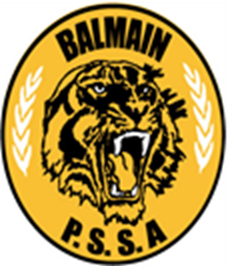 Zone Cross CountryOrder of EventsWednesday 26th May 2022King George Oval, RozelleThis carnival includes 8 races one after the other. The first 4 races follow the 2km course, and then the final 4 races follow the 3km course. The carnival aims to be concluded before 1:30pm. Each event may have up to 120 athletes racing, as there are 20 schools attending with up to 6 athletes per event. Some events include Athletes with Disabilities (AWD). There will be no canteen facilities available on the day. St John Ambulance can set up at the marked location near the start and finish. There will be a shade marquee set up. The above times are a guide only. Races will start upon completion of previous race at the convener’s discretion.ScheduleTimeEventDistance9:30-10:00amWalk the course - responsibility of teachers to guide students from their school. 10:00amTeacher meeting at marshalling tent10:10amCourse officials to be at designated spot10:15am8/9 Years Girls (Born in 2013, 2014)2000m10:35am8/9 Years Boys (Born in 2013, 2014)2000m10:55am10 Years Girls (Born in 2012)2000m11:15am10 Years Boys (Born in 2012)2000m11:35am11 Years Girls (Born in 2011)3000m12:00pm11 Years Boys (Born in 2011)3000m12:25pm12/13 Years Girls (Born in 2009, 2010)3000m12:50pm12/13 Years Boys (Born in 2009, 2010)3000m